April 2018Dear Parents,Arrangements for New starters 2018We are delighted to welcome your child to Whaddon Church of England First School. We know their years of schooling with us will be happy ones and we look forward to working closely with you to ensure a great start to their school life.We would like to invite you and your child to a family picnic and play session. This will help them to become comfortable with the school environment and it will give us the chance to get to know him better. You will also be able to meet the other families who are joining us in September. The session will be held at 1:00pm on Tuesday 5th June. During the afternoon of the picnic we will give you a starter pack to take away with you, which will include key information such as term dates and some forms to fill in.  During the afternoon of the 5th June there will be the opportunity for you to try on and purchase, or pre order school uniform, PE kits, Forest School Kits, PE and book bags.There will also be a settling in session for you to leave your child with us on Tuesday 3rd July. Please bring them to the main school building for 1:00pm, where you will be able to accompany him into the classroom. It is usually best to settle him swiftly and then leave as prolonging this might mean your child would think you are unhappy about leaving them. Of course, we wish to work with you to ensure the happiest, smoothest transition to school so if you think your child may find it difficult to be left, please talk to us before the day and we will work out the best way to support him. Once you have left your child, you are invited to attend an information meeting where you will have the opportunity to ask any questions you may have and routines and procedures will be explained to you and handouts on handwriting etc will be given out. Please bring your completed forms and bring an original birth certificate for your child that we can copy and keep on record to the meeting on Tuesday 3rd July.   Preordered uniform can also be collected on this date.If for some reason, you are unable to make either of these sessions, please let us know and we will ensure you still receive the paperwork and information you will need before your child begins in September.Kind regards,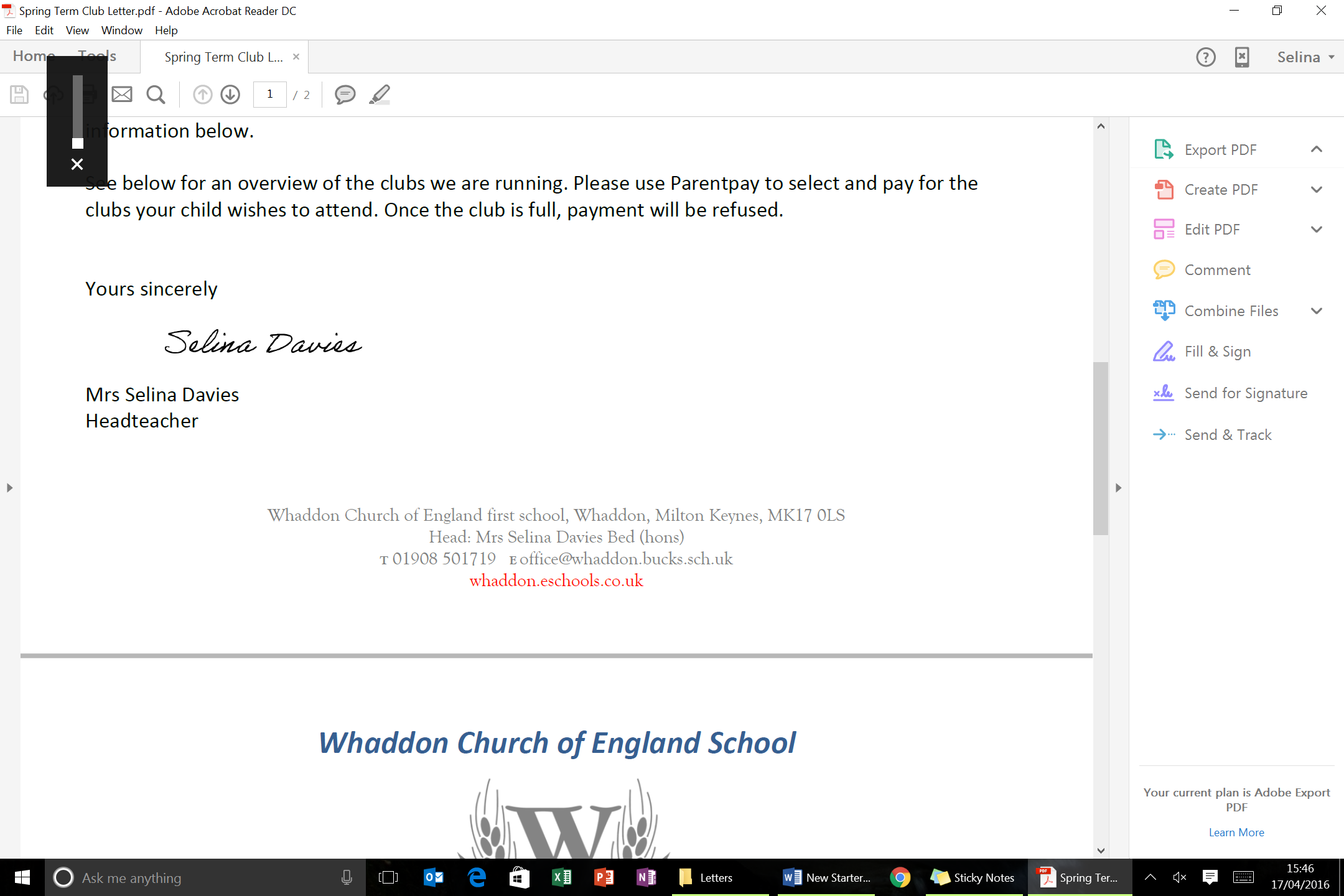 Mrs S DaviesHeadteacher 